Foundation Curriculum Overview 2018-2019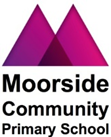 YearTermSciencePEHistoryGeographyArt(Artist, craft maker and designer)DT(Food, textiles and mechanical)MusicComputing – E-Safety to be covered throughoutYear 1AutumnAnimals including humans focusing on the human body and SeasonsDance andStriking and fieldingChanges within living memory - Schools in the pastThe local environment(suggested visit local area)Maryanne Moodie (Craft maker) – weaverTextiles – cutting and stickingBenjamin BrittenProgramming and making things work with understanding - beebotsYear 1AutumnAnimals including humans focusing on animals and SeasonsDance andStriking and fieldingChanges within living memory - Schools in the pastThe local environment(suggested visit local area)Maryanne Moodie (Craft maker) – weaverTextiles – cutting and stickingBenjamin BrittenProgramming and making things work with understanding - beebotsYear 1SpringEveryday materials and SeasonsPlants and SeasonsGymnasticsand Invasion gamesEvents beyond living memory - Great fire of Newcastle (suggested visit to the Quayside)UK capital citiesLord Armstrong – John Dobson (designers)Mechanical and structure – winding mechanisms e.g. incy wincy spiderSingingNetwork and internetYear 1SummerPlants and SeasonsOutdoor/ AdventureandAthleticsLives of significant people - Mary SeacolePhysical and human features – beach contrasting with local environment(suggested visit Beach)Maru Rojas – printing (artist)Food – fruit saladUn-tuned and tuned instrumentsProgramming and making things work with understandingAndNetwork and internetAnd E-SafetyYearTermSciencePEHistoryGeographyArt(Artist, craft maker and designer)DT(Food, textiles and mechanical)MusicComputing – E-Safety to be covered throughoutYear 2AutumnEveryday materialsGymnasticsandStriking and fieldingEvents beyond living memory - Great fire of London7 continents and 5 oceansJackson Pollock (artist)Mechanical product – leversLeopald StokowskiE-SafetyYear 2AutumnAnimals including humansGymnasticsandStriking and fieldingEvents beyond living memory - Great fire of London7 continents and 5 oceansJackson Pollock (artist)Mechanical product – leversLeopald StokowskiE-SafetyYear 2SpringAnimals including humansDance and Invasion gamesLives of significant people - Captain CookHot and cold areasHarry Clarke (glass craft maker)(suggested visit Sunderland glass centre)Food – Traditional Australian foodNotation and vocabNetwork and internetYear 2SpringPlantsDance and Invasion gamesLives of significant people - Captain CookHot and cold areasHarry Clarke (glass craft maker)(suggested visit Sunderland glass centre)Food – Traditional Australian foodNotation and vocabNetwork and internetYear 2SummerLiving things and their habitatsOutdoor/ AdventureandAthleticsChanges within living memory - Houses and Homes(suggested visit local area and Beamish)Deserts – both hot and coldZaha Hadid (designer)Textiles - WeavingStompProgramming and making things work with understandingYear 3AutumnRocks and fossilsLight and darkSwimming,GymnasticsandInvasion games – NetballStone age to Bronze age(suggested visit Rising Sun)Counties and rivers in the UKStand-alone knowledge – longitude, latitude and reminder about EquatorWilliam Morris (designer)Textiles – sewing focusing on running and back stitchStone age beatsProgramming and making things work with understandingScratchYear 3SpringAnimals including humansPlantsSwimming, DanceandNet and Wall – TennisBronze age to Iron AgeRegion of the UK (suggested visit Northumberland – Doddington Moor would also link to history)Anthony Gormley (craft maker)Food – Nutrition including health and hygieneHans ZimmerE-SafetyYear 3SummerMagnetsSwimming,Outdoor/ AdventureandAthleticsAncient Egypt(suggested visit Great North museum)EuropeLS Lowry (artist) (suggested visit Tynemouth)Mechanical – including hydraulics e.g moving monstersNotation and vocabProgramming and making things work with understanding and Network and internetYearTermSciencePEHistoryGeographyArt(Artist, craft maker and designer)DT(Food, textiles and mechanical)MusicComputing – E-Safety to be covered throughoutYear 4AutumnLiving things and their environmentGymnastics andInvasion Games – Netball and HockeyThe Romans(suggested visit Segadunum or mini-bus tour along the Roman Wall)Europe including RussiaStand-alone knowledge – Northern hemisphere, southern hemisphere, arctic and antarcticAndy Goldsworthy (craft maker – sculptor)Textiles – Vivienne WestwoodEvelyn Glennie and trumpetsE-SafetyYear 4AutumnElectricity Gymnastics andInvasion Games – Netball and HockeyThe Romans(suggested visit Segadunum or mini-bus tour along the Roman Wall)Europe including RussiaStand-alone knowledge – Northern hemisphere, southern hemisphere, arctic and antarcticAndy Goldsworthy (craft maker – sculptor)Textiles – Vivienne WestwoodEvelyn Glennie and trumpetsE-SafetyYear 4SpringSoundDanceandStriking and fielding – TennisBritain’s settlement by the Anglo-Saxons and the Scots (suggested visit Bede’s world)ScandinaviaAron Johannsson (Scandinavian architect – designer)Food – Scandinavian cooking including health and hygieneSinging and trumpetsNetwork and internetYear 4SpringLiving thingsDanceandStriking and fielding – TennisBritain’s settlement by the Anglo-Saxons and the Scots (suggested visit Bede’s world)ScandinaviaAron Johannsson (Scandinavian architect – designer)Food – Scandinavian cooking including health and hygieneSinging and trumpetsNetwork and internetYear 4SummerStates of matterOutdoor/ AdventureandAthleticsAncient GreeceCoasts and Castles(link to residential at Seahouses)Paul Henry (local artist)Mechanical – Pop up booksNotation and vocab and trumpetsProgramming and making things work with understandingYear 5AutumnForcesGymnasticsandNet and wall – CricketAncient Civilizations – The Mayans C900ADSouth AmericaStand-alone knowledge – tropics of cancer and Capricorn, prime /grenwich meridian and time zones (inclday and night)Henri Rousseau (artist)Food – British and South American classicsJohn Williams Programming and making things work with understandingYear 5AutumnLiving things and their habitatsGymnasticsandNet and wall – CricketAncient Civilizations – The Mayans C900ADSouth AmericaStand-alone knowledge – tropics of cancer and Capricorn, prime /grenwich meridian and time zones (inclday and night)Henri Rousseau (artist)Food – British and South American classicsJohn Williams Programming and making things work with understandingYearTermSciencePEHistoryGeographyArt(Artist, craft maker and designer)DT(Food, textiles and mechanical)MusicComputing – E-Safety to be covered throughoutYear 5SpringEarth and SpaceDance andInvasion games – Basketball and HockeyCrime and punishment since 1066(suggested visit to Safety works)North America and EuropeAuguste Rodin (sculptor – craft maker)Mechanical – PulleyHolst and singingNetwork and internetYear 5SpringMaterials and their propertiesDance andInvasion games – Basketball and HockeyCrime and punishment since 1066(suggested visit to Safety works)North America and EuropeAuguste Rodin (sculptor – craft maker)Mechanical – PulleyHolst and singingNetwork and internetYear 5SummerMaterials and their propertiesAnimals including humansOutdoor/ AdventureandAthleticsChanging power of the Monarchs since 1066 – using case study of the VictoriansUK geography – hills and mountains(suggested visit – Pennines or Collage valley)Renzo Piano (architect – designer)Textile – cross stitchNotation and vocabE-safetyYear 6AutumnLiving things and their habitatsElectricityDanceandOutdoor/ AdventureA significant turning point in British history - World war 2 (suggested extended day visit to Eden camp and visit to Eldon Square war memorial, Discovery museum)Cities of the UK and Europe - including European capitalsHenry Moore (artist)Food – rationingSingingE-Safety and programmingYear 6SpringAnimals including humansLightGymnastics and Invasion games – Basketball and hockeyThe Vikings and Anglo Saxon struggle for the kingdom of England to the time of Edward the ConfessorThe Arctic and AntarcticStand-alone knowledge – Arctic, Antarctic, time zones (including day and night)Louise Goodman (potter – craft maker)Mechanical – camsVivaldiProgramming and making things work with understandingYearTermSciencePEHistoryGeographyArt(Artist, craft maker and designer)DT(Food, textiles and mechanical)MusicComputing – E-Safety to be covered throughoutYear 6SummerEvolution and InheritanceStriking and fielding - CricketandAthleticsLocal history – Mining, Shipbuilding, Railways, Transport, Armed forces – NOT castles(suggested visit depending on topic e.g Woodhorn Colliery for mining)CanadaLucie Carrasco (designer)Textile - BatikNotation and vocabNetwork and internet